Pi Chapter Meeting Minutes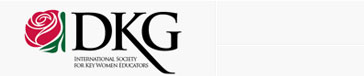 Saturday, December 8, 2012The Oaks Golf & Tennis ClubWe initiated six new members into the Pi Chapter: Billie Carlton, Melissa Dartt, Susan Thompson, Melissa Perkins, and Amy Walker. We concluded the initiation ceremony by singing the Delta Kappa Gamma song. President Kathy Lutz called the business meeting to order at 10:10.We recited the Pledge of Allegiance. Thought for the Day – Tamara Skinner shared reflections on mentors and those who have inspired her, and encouraged her to take time this month to reflect on whose who have encouraged us. Committee Reports	Minutes – Recording Secretary Staci Kinman presented the October minutes for review. Debbie Hartz motioned to approve the minutes as presented; Tamara Skinner seconded the motion; motion carried.	Correspondence – Alicia Padgett, Corresponding Secretary, reported that Thinking of You cards were sent to Ann Lampkins and Barbara Sprinkle. Sympathy cards were sent to Acacia Peak and Holly Kirkpatrick’s (state corresponding secretary) family. Congratulations cards were sent to Vaneta Becker and Angela Lindsay.  	Finance – Allana Hodge, Treasurer, reported that as of December 8, 2012, the checking account balance is $3,003.80, the Scholarship Fund balance is $4,014.14, the Grant-in-Aid balance is $1,821.82; total assets are $8,839.76. 	Scholarship – Michelle Eykamp has prepared Grant-in-Aid applications for the area high schools. The Grant-in-Aid winner will be a graduating senior who is planning to major in Education in college. Unfinished Business – Member Profiles – Ann Lampkins is still collecting Member Profiles. So far, 53 members have submitted theirs. Please submit a Member Profile to Ann, or submit one online. We would love to have 100% participation! New BusinessWe recognized 25, 40, & 50 year members. 	25 years: Carol Ballard, Kathy Bartelt, & Allana Hodge	40 years: Darlene Brockriede & Immogene Morrison 	Announcements	We have five dropped memberships: Amy Walton, Jessica Thomas, Karen McBride, Dee Higgs, & Sue Meyer.  	Kim Anderson distributed the bears that we sold through the Avon fundraiser. We made $250 for the Grant-in-Aid scholarship fund and $50 to the general fund! Eight bears will be donated to Albion-Fellows Bacon Center on behalf of DKG. Thank you for your support! 	The next meeting is February 23 at the Victory Theater. 	Special thanks to all those who contributed hats & gloves to the Clothing Bank, the Program Committee, and the Telephone Committee.Since there was no further business to discuss, Carol Ballard motioned to adjourn the meeting, Kathie Shipley seconded the motion; motion carried. The meeting adjourned at 10:25 a.m.Program Cindy Shoulders began the program with her annual performance of “Rockin’ Around the Christmas Tree.” Syncapella, a small group of Reitz vocal music students, treated us to beautiful holiday songs.  Respectfully submitted, Staci Kinman    Recording Secretary